ALLEGATO 1)Al Direttore del MUSA Università degli Studi della Campania “Luigi Vanvitelli” Via Luciano Armanni n. 5 – 80138 NapoliIl/La sottoscritto/a _________________________________________________________________ nato/a a _________________________________________________________________ prov._______ il _________________ residente a ________________________________________________________ via ________________________________________________________________________n._____ prov. ____ c.a.p. __________, indirizzo di domicilio eletto ai fini del concorso (da indicare solo se diverso dalla residenza) _____________________________________________________________________________________________________________________________________________________________________________________________________________________________________________________________________________________________________________________recapito telefonico ________________________,indirizzo di posta elettronica ordinaria _____________________________________________________indirizzo di posta elettronica certificata (pec) ________________________________________________codice fiscale _________________________________________________________________________,numero partita IVA _________________________________________________ (se richiesta dal bando),iscrizione Albo _____________________________________________________ (se richiesta dal bando)CHIEDEdi essere ammesso/a alla selezione pubblica bandita con D.D. n. 7 rep. n. 06/2019 - prot. n. 88827 del 20/06/2019 per il conferimento di un incarico di ___________________________________________________________________ avente per oggetto __________________________________________________________________________________________________________________________________________________________________________da svolgersi presso il Musa.A tal fine, consapevole delle sanzioni penali in caso di dichiarazioni mendaci nonché di formazione e/o uso di atti falsi previsti dall’art. 76 del D.P.R. 28 dicembre 2000, n. 445,DICHIARAdi essere cittadino ______________________________________________________di essere in possesso:della laurea __________________________________________ (indicare magistrale/specialistica o vecchio ordinamento) in ________________________________________________________________________________________________ conseguita in data  _______________________ presso l’Università ________________________________________________________________ _________________________________________________ con la votazione di _______________;oppure di titolo equivalente estero in _________________________________________ conseguito in data ______________ presso  _____________________________________________________________________________________________________________________________con la votazione di _________________;nonché di adeguato curriculum scientifico professionale;di avere un ottimo grado di conoscenza della lingua inglese;di godere dei diritti civili e politici (se cittadino straniero anche nello Stato di appartenenza o provenienza);di non avere un grado di parentela o di affinità, fino al quarto grado compreso, con un professore appartenente al Centro servizi Museali -MUSA ovvero con il Rettore, il Direttore Generale o un componente del Consiglio di Amministrazione dell’Ateneo;di essere fisicamente idoneo all’attività da svolgere;di non aver riportato condanne penali;di non essere interdetto dai pubblici uffici in base a sentenza passata in giudicato;di impegnarsi a comunicare tempestivamente ogni eventuale variazione della residenza ovvero del domicilio eletto ai fini della presente selezione.Il/La sottoscritto/a allega alla presente domanda: dichiarazione sostitutiva di certificazione, resa ai sensi dell’art. 46 del D.P.R. 28 dicembre 2000, n. 445, relativa al possesso del titolo di studio/titolo equipollente estero di cui all’art. 3 del bando con l’indicazione della votazione riportata nell’esame di laurea e della data in cui quest’ultimo è stato sostenuto;curriculum dettagliato, in formato europeo, debitamente sottoscritto dal candidato, relativo all'attività scientifica, accademica e professionale dello stesso;documenti e titoli che si ritengono utili per la valutazione ai sensi dell’art. 6 del bando di concorso;elenco di tutti i documenti e titoli presentati, debitamente sottoscritto.Il/La sottoscritto/a dichiara, infine, di essere consapevole che, secondo quanto previsto dall’art. 13 del D.Lgs. 30 giugno 2003, n° 196, tutti i dati personali forniti saranno trattati, nel rispetto delle modalità di cui all’art. 11 del D. Lgs. 30 giugno 2003, n° 196, esclusivamente per le finalità connesse e strumentali al presente bando di concorso ed all’eventuale gestione del rapporto con l’Ateneo.Luogo e data, ____________________________								                        Firma in originale del candidato 								                                   ____________________________________NOTEI documenti, i titoli e le pubblicazioni possono essere prodotti in originale o in copia dichiarata conforme all’originale mediante dichiarazione sostitutiva di atto di notorietà ai sensi degli artt.  19 e 47 del D.P.R. n. 445/2000.I candidati possono altresì dimostrare il possesso dei titoli indicati mediante la forma di semplificazione delle certificazioni amministrative consentite dall’art. 46 del D.P.R. n. 445/2000.Detti documenti e titoli potranno essere prodotti anche in lingua inglese, francese, tedesca o spagnola e autocertificati secondo la legge italiana.ALLEGATO 2)Al Direttore del MUSA Università degli Studi della Campania “Luigi Vanvitelli” Via Luciano Armanni n. 5 – 80138 NapoliDOMANDA DIPENDENTI ATENEOOggetto:	Manifestazione di interesse allo svolgimento dell’attività descritta nel bando di selezione pubblica emanato con D.D. rep. n. _______________ - prot. n. ______________ del ______________ .Il/La sottoscritto/a _______________________________________________________________________________ nato/a a ___________________________________________________________________________ prov. _______ il _________________ matr. ________________ cat. ________ area______________________________________ in servizio presso ________________________________________________________________________________ dell’Università degli Studi della Campania “Luigi Vanvitelli”; DICHIARAdi essere disponibile a prestare l’attività descritta nel bando emanato con D.D. n. 7 rep. n. 06/2019 - prot. n. 88827 del 20/06/2019, durante l’orario di servizio ed a titolo gratuito;di essere in possesso del seguente titolo di studio : _____________________________________________________________________________________ conseguito in data _______________ con la votazione di ____________  presso l’Istituto ________________________________________________________________________________ e/o l’Università ________________________________________________________________________________; di essere portatore di handicap    no     si (in caso positivo, di avere necessità del seguente ausilio _____________________________________ );di aver svolto le seguenti attività lavorative presso l’attuale sede di servizio :________________________________________________________________________________________________________________________________________________________________________________________di aver dettagliato nel curriculum vitae allegato al presente modulo: la durata, la tipologia, la natura dell’esperienza professionale richiesta nell’avviso di selezione nonché ogni altro elemento comprovante le capacità a svolgere le attività oggetto dell’incarico (ad es. lettere di referenze, ecc.)6)	di essere in possesso di un ottimo grado di conoscenza della lingua inglese.Recapito cui indirizzare eventuali comunicazioni:___________________________________________________________________________________________telefono sede di servizio ___________________ altro recapito telefonico ________________________________indirizzo di posta elettronico istituzionale ___________________________@unicampania.itIl/La sottoscritto/a esprime il proprio consenso affinché i dati personali forniti possano essere trattati nel rispetto D.Lgs. 196/2003 per gli adempimenti connessi alla presente procedura.Data,_________________________________				Firma 		_________________________________Si allegano al presente modello : curriculum vitae datato e sottoscritto; copia fotostatica di un valido documento di riconoscimento. ALLEGATO 3)NULLA OSTA DELLA STRUTTURA DI AFFERENZAIl/La sottoscritto/a ________________________________________________________________________________________Responsabile della struttura di afferenza del dipendente _________________________________________________________,AUTORIZZAil trasferimento temporaneo del predetto dipendente per n. ______ giorni - presso il Centro Servizi Museali - MUSA - senza ulteriore richiesta di sostituzione dello stesso, per lo svolgimento dell’incarico di cui al bando di selezione pubblica emanato con D.D. n. 7 rep. n. 06/2019 - prot. n. 88827 del 20/06/2019 del MUSA.Data, ________________				Firma e Timbro__________________________________________ALLEGATO 4)												FirmaData _____________																		            ______________________ALLEGATO 5)DICHIARAZIONE SOSTITUTIVA DI CERTIFICAZIONE(art. 46 del D.P.R. 28 dicembre 2000, n. 445)Il/la sottoscritto/a _____________________________________________nato a_____________________ prov.____,il _____________, residente________________________prov.____c.a.p.__________,indirizzo_________________________________________________________________________________________, consapevole che le dichiarazioni mendaci sono punite penalmente ai sensi dell’art. 76 del D.P.R. 28 dicembre 2000, n. 445 e che potranno essere effettuati controlli, anche a campione, sulla veridicità delle dichiarazioni rese dai candidatiDICHIARA:di essere in possesso del/i sotto indicato/i titoli/i professionale/i e/o culturale/i_______________________________________________________________________________________________________________________________________________________________________________________________________________________________________________________________________________________________________________________________________________________________________________________________________________________________________________________________________________________________________________________________________________________________________________________________________________________________________________________________________________________________________________________________________________________________________________________________________________________________________________________________________________________________________________________________________________________________________________________________________________________________________________________________________________________________________________________________________________________________________________________________________________________________________________________________Il/La sottoscritto/a è a conoscenza che, ai sensi dell’art. 13 del D. Lgs. n. 196 del 30/06/2003 “Codice in materia di protezione dei dati personali”, i dati personali oggetto della presente dichiarazione saranno trattati dall’Università degli Studi della Campania “Luigi Vanvitelli” esclusivamente per finalità inerenti alla procedura di selezione e per l’assolvimento delle funzioni istituzionali dell’Amministrazione medesima. Il dichiarante, in qualità di interessato dell’anzidetto trattamento, può esercitare i diritti sanciti di cui alla Parte I Titolo II del D.Lgs. n. 196 del 30/06/2003.Si allega copia fotostatica del documento di riconoscimento.Luogo e data, _______________________________              	   Il/La DichiaranteALLEGATO 6)DICHIARAZIONE SOSTITUTIVA DELL’ATTO DI NOTORIETA’(artt. 19 e 47 del D.P.R. 28 dicembre 2000, n. 445)Il/la sottoscritto/a _________________________________________ nato a ________________________ prov .____,il _____________, residente a _______________________________________________prov.___________ c.a.p.__________,indirizzo ___________________________________________________________________, consapevole che le dichiarazioni mendaci sono punite penalmente ai sensi dell’art. 76 del D.P.R. 28 dicembre 2000, n. 445 e che potranno essere effettuati controlli, anche a campione, sulla veridicità delle dichiarazioni rese dai candidatiDICHIARA:che i sotto elencati titoli, allegati alla presente in copia fotostatica, sono conformi all’originale__________________________________________________________________________________________________________________________________________________________________________________________________________________________________________________________________________________________________________________________________________________________________________________________________________________________________________________________________________________________________________________________________________________________________________________________________________________________________________________________________________________________________________________________________________________________________________________________________________________________________________________________________________________________________________________________________________________________________________________________________________________________________Il/La sottoscritto/a è a conoscenza che, ai sensi dell’art. 13 del D. Lgs. n. 196 del 30/06/2003 “Codice in materia di protezione dei dati personali”, i dati personali oggetto della presente dichiarazione saranno trattati dall’Università degli Studi della Campania “Luigi Vanvitelli” esclusivamente per finalità inerenti alla procedura di selezione e per l’assolvimento delle funzioni istituzionali dell’Amministrazione medesima. Il dichiarante, in qualità di interessato dell’anzidetto trattamento, può esercitare i diritti sanciti di cui alla Parte I Titolo II del D.Lgs. n. 196 del 30/06/2003.Si allega copia fotostatica del documento di riconoscimento.Luogo e data, ___________________                          Il/La DichiaranteFormato europeo per il curriculum vitae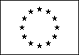 Informazioni personaliNome[Cognome, Nome, e, se pertinente, altri nomi ]Indirizzo[ Numero civico, strada o piazza, codice postale, città, paese ]TelefonoFaxE-mailNazionalitàData di nascita[ Giorno, mese, anno ]Esperienza lavorativa• Date (da – a) [ Iniziare con le informazioni più recenti ed elencare separatamente ciascun impiego pertinente ricoperto. ]• Nome e indirizzo del datore di lavoro• Tipo di azienda o settore• Tipo di impiego• Principali mansioni e responsabilitàIstruzione e formazione• Date (da – a)[ Iniziare con le informazioni più recenti ed elencare separatamente ciascun corso pertinente frequentato con successo. ]• Nome e tipo di istituto di istruzione o formazione• Principali materie / abilità professionali oggetto dello studio• Qualifica conseguita• Livello nella classificazione nazionale (se pertinente)Capacità e competenze personaliAcquisite nel corso della vita e della carriera ma non necessariamente riconosciute da certificati e diplomi ufficiali.Madrelingua[ Indicare la madrelingua ]Altre lingua[ Indicare la lingua ]• Capacità di lettura[ Indicare il livello: eccellente, buono, elementare. ]• Capacità di scrittura[ Indicare il livello: eccellente, buono, elementare. ]• Capacità di espressione orale[ Indicare il livello: eccellente, buono, elementare. ]Capacità e competenze relazionaliVivere e lavorare con altre persone, in ambiente multiculturale, occupando posti in cui la comunicazione è importante e in situazioni in cui è essenziale lavorare in squadra (ad es. cultura e sport), ecc.[ Descrivere tali competenze e indicare dove sono state acquisite. ]Capacità e competenze organizzative  Ad es. coordinamento e amministrazione di persone, progetti, bilanci; sul posto di lavoro, in attività di volontariato (ad es. cultura e sport), a casa, ecc.[ Descrivere tali competenze e indicare dove sono state acquisite. ]Capacità e competenze tecnicheCon computer, attrezzature specifiche, macchinari, ecc.[ Descrivere tali competenze e indicare dove sono state acquisite. ]Capacità e competenze artisticheMusica, scrittura, disegno ecc.[ Descrivere tali competenze e indicare dove sono state acquisite. ]Altre capacità e competenzeCompetenze non precedentemente indicate.[ Descrivere tali competenze e indicare dove sono state acquisite. ]Patente o patentiUlteriori informazioni[ Inserire qui ogni altra informazione pertinente, ad esempio persone di riferimento, referenze ecc. ]Allegati[ Se del caso, enumerare gli allegati al CV. ]